Ziel In dieser und den folgenden Stunden werden wir einen eigenen Rap verfassen und aufnehmen.  
Organisatorisches Bildet Gruppen mit 3 bis maximal 5 Personen. Stellt euch im Kreis auf, sodass ihr euch gegenseitig sehen könnt. Schreibt, wenn ihr auf gute Verse (=Zeilen) gekommen seid, diese auf oder nehmt sie auf. Am Ende werden die Ergebnisse anderen Gruppen bzw. der ganzen Klasse präsentiert. 
Aufgabe Schaltet den Beat ein.  (Todo: Youtube-URL einfügen)Ihr rappt/sprecht rhythmisch nacheinander 1-2 Verse (= Zeilen): Der erste fängt an, der zweite ‚antwortet‘ auf den Vers. 
Hierbei achtet er/sie darauf, dass Reime entstehen. 
Fällt einem nichts ein, spricht derjenige/diejenige im Rhythmus Fantasiesilben und endet, wenn möglich, auf einem Reimwort. Macht mehrere Durchgänge und notiert besonders gelungene Zeilen oder nehmt diese auf. Erstellt nun mindestens zwei inhaltlich sinnvolle Strophen und einen Refrain. 
 
 
Beispiel: 
Schüler 1: „Hey Leute, ich sage euch jetzt was,“ 
Schüler 2: „rappen das macht wirklich richtig Spaß.“ 
Schüler 3: „Doch leider fällt mir gerade nichts ein...“ 
Schüler 4 (fällt nichts ein): Da-da-da-da-da-da-da-da-fein. 
 Vereinfachung 1Solltet ihr Probleme haben, zum Beat rhythmisch zu sprechen, schaltet den Beat aus und probiert es ohne. 
Wichtig: Sprecht weiterhin rhythmisch. (Bei weiterhin bestehenden Schwierigkeiten siehe Seite 2Vereinfachung 2 Sollte es euch nach einigem Üben zu schwer fallen, rhythmisch sprechend Verse zu improvisieren, bearbeitet ihr die folgende Aufgabe: Schaltet den Beat wieder ein. Rappt einige Verse (= Zeilen) aus dem Text „Nur ein Teil der Kultur“. (Jede/r spricht mindestens 2 Verse.) Verändert den Text so, dass neue Reime und ein neuer Inhalt entstehen. Übt anschließend das Rappen des neuen Textes und gestaltet einen passenden Refrain. 
 
 
Beispiel: 
 Original: Ich muss zugeben, hätt´s die Medien nicht gegeben, 
führte wahrscheinlich auch ich ein anderes Leben, 
doch „Stylewars“, „Beatstreet“ und „Wildstyle“, 
zeigten B-Boying, Graffiti und Rap zu gleichem Teil. 
 
Veränderung: 
Ich muss zugeben, hätt´s die Medien nicht gegeben, 
führten wir alle wohl ganz ein andres Leben, 
Shopping Queen, Let´s dance und Superstartalente,  
schicken Qualitätsfernsehen en passant in Rente. Vereinfachung 3 Solltet ihr Probleme haben, zum Beat rhythmisch zu sprechen, schaltet den Beat aus und probiert es ohne. 
Wichtig: Sprecht weiterhin rhythmisch.  „Nur ein Teil der Kultur“ (Cora E. & Marius No. 1, 1994)  findet sich auf dieser Seite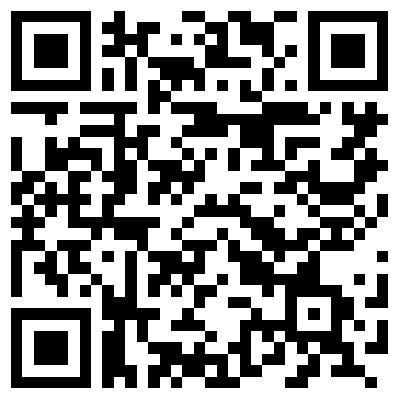 https://genius.com/Cora-e-nur-ein-teil-der-kultur-lyrics